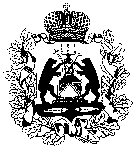 ПРАВИТЕЛЬСТВО  Новгородской  областиРАСПОРЯЖЕНИЕ10.07.2018 № 187-ргВеликий  НовгородО мерах по реализации постановления Правительства Российской Федерации от 5 марта 2018 года № 228 «О реестре лиц, уволенных 
в связи с утратой доверия»В целях реализации постановления Правительства Российской Федерации от 5 марта 2018 года № 228 «О реестре лиц, уволенных в связи 
с утратой доверия» (далее постановление):1. Определить первого заместителя Губернатора Новгородской области – руководителя Администрации Губернатора Новгородской области Сорокина С.В. ответственным за включение сведений о лице, к которому было применено взыскание в виде увольнения (освобождения от должности) в связи с утратой доверия за совершение коррупционного правонарушения (далее сведения) 
в реестр лиц, уволенных в связи с утратой доверия (далее реестр), и исключение сведений из него посредством направления сведений 
в уполномоченное подразделение Аппарата Правительства Российской Федерации в отношении лиц, замещавших государственные должности Новгородской области, муниципальные должности, а также должности государственной гражданской службы Новгородской области и муниципальной службы.2. Органам исполнительной власти Новгородской области определить должностных лиц, ответственных за направление сведений в Правительство Новгородской области для их включения в реестр, а также для исключения 
из реестра сведений в соответствии с постановлением и направить соответствующую информацию в отдел Администрации Губернатора Новгородской области по профилактике коррупционных и иных правонарушений 
до 01 августа 2018 года. 3. Рекомендовать Новгородской областной Думе, Счетной палате Новгородской области, Избирательной комиссии Новгородской области, Уполномоченному по защите прав предпринимателей в Новгородской области, Уполномоченному по правам человека в Новгородской области, Уполномоченному по правам ребенка в Новгородской области определить должностных лиц, ответственных за направление сведений в Правительство Новгородской области для их включения в реестр, а также для исключения 
из реестра сведений в соответствии с постановлением и направить соответствующую информацию в отдел Администрации Губернатора Новгородской области по профилактике коррупционных и иных правонарушений до 01 августа 2018 года.4. Рекомендовать органам местного самоуправления Новгородской области определить должностных лиц, ответственных за направление сведений в Правительство Новгородской области для их включения в реестр, а также для исключения из реестра сведений в соответствии с постановлением и направить соответствующую информацию в отдел Администрации Губернатора Новгородской области по профилактике коррупционных и 
иных правонарушений до 01 августа 2018 года.5. Отделу Администрации Губернатора Новгородской области 
по профилактике коррупционных и иных правонарушений до 15 августа 
2018 года представить заместителю руководителя Администрации Губернатора Новгородской области Верходанову И.В. сведения о должностных лицах органов исполнительной власти Новгородской области, иных государственных органов Новгородской области, органов местного самоуправления Новгородской области, ответственных за направление сведений в Правительство Новгородской области для их включения в реестр, а также для исключения 
из реестра сведений в соответствии с постановлением.6. Контроль за выполнением распоряжения возложить на заместителя руководителя Администрации Губернатора Новгородской области Верходанова И.В.Губернатор 
Новгородской области           А.С. Никитин